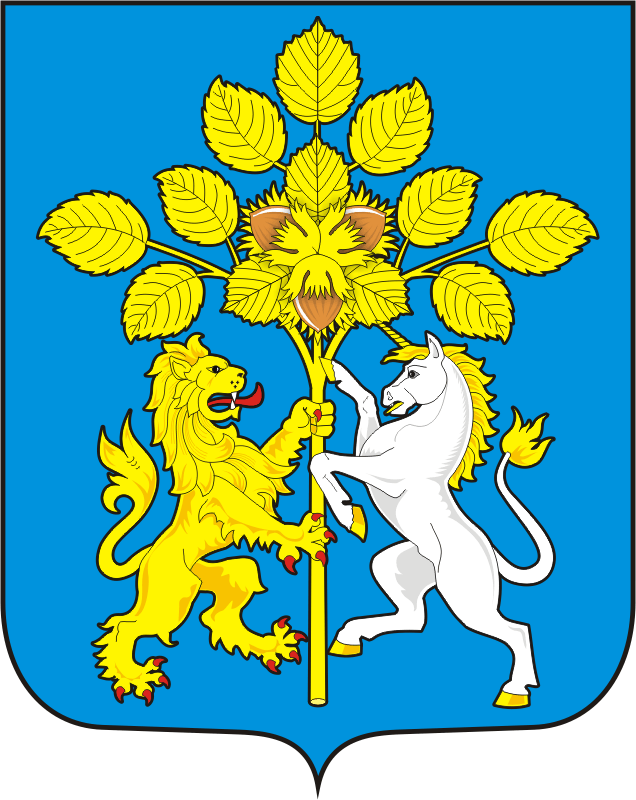 АДМИНИСТРАЦИЯ СПАССКОГО СЕЛЬСОВЕТА                                  САРАКТАШСКОГО РАЙОНА ОРЕНБУРГСКОЙ ОБЛАСТИП О С Т А Н О В Л Е Н И Е _________________________________________________________________________________________________________16.05.2019 г		с. Спасское			№ 22-пОб утверждении Плана консолидации бюджетных средств и оптимизации бюджетных расходов Спасского сельсовета на 2019 - 2022 годы	Руководствуясь постановлением администрации Саракташского района от 06.06.2018 года № 537-п "Об утверждении программы консолидации бюджетных средств и оптимизации бюджетных расходов Саракташского района на 2017 - 2019 годы" Утвердить План консолидации бюджетных средств и оптимизации бюджетных расходов Спасского сельсовета на 2019 - 2022 годы согласно приложению.Контроль за исполнением настоящего постановления оставляю за собой.Постановление вступает в силу со дня его подписания и распространяется на правоотношения, возникшие с 1 января 2019 года.Глава муниципального образования                                                 В.А.Спицин	Разослано: прокурору района, финансовый отдел администрации Саракташского района, официальный сайт, в дело.Приложениек постановлениюадминистрации от 16.05.2019 № 22-пПлан консолидации бюджетных средств и оптимизации бюджетныхрасходов Спасского сельсовета на 2019 - 2022 годыПриложение к планумероприятий по оздоровлениюмуниципальных  финансовСпасского сельсоветана 2019 - 2022 годыПланмероприятий по росту доходного потенциалаи оптимизации расходов бюджета Спасского сельсовета№ п/пНаименование мероприятияНаименование мероприятияОтветственный исполнительОтветственный исполнительОтветственный исполнительОтветственный исполнительСрок реализацииСрок реализацииСрок реализацииСрок реализацииНаименование показателя, единица измеренияНаименование показателя, единица измеренияНаименование показателя, единица измеренияНаименование показателя, единица измерения№ п/пНаименование мероприятияНаименование мероприятияОтветственный исполнительОтветственный исполнительОтветственный исполнительОтветственный исполнительСрок реализацииСрок реализацииСрок реализацииСрок реализацииНаименование показателя, единица измеренияНаименование показателя, единица измеренияНаименование показателя, единица измеренияНаименование показателя, единица измерения2019 год2019 год2019 год2019 год2019 год2020 год2021 год2021 год2021 год2022 год2022 год2022 год1223333444455556666678889991.Меры по увеличению поступлений налоговых и неналоговых доходовМеры по увеличению поступлений налоговых и неналоговых доходовМеры по увеличению поступлений налоговых и неналоговых доходовМеры по увеличению поступлений налоговых и неналоговых доходовМеры по увеличению поступлений налоговых и неналоговых доходовМеры по увеличению поступлений налоговых и неналоговых доходовМеры по увеличению поступлений налоговых и неналоговых доходовМеры по увеличению поступлений налоговых и неналоговых доходовМеры по увеличению поступлений налоговых и неналоговых доходовМеры по увеличению поступлений налоговых и неналоговых доходовМеры по увеличению поступлений налоговых и неналоговых доходовМеры по увеличению поступлений налоговых и неналоговых доходовМеры по увеличению поступлений налоговых и неналоговых доходовМеры по увеличению поступлений налоговых и неналоговых доходовМеры по увеличению поступлений налоговых и неналоговых доходовМеры по увеличению поступлений налоговых и неналоговых доходовМеры по увеличению поступлений налоговых и неналоговых доходовМеры по увеличению поступлений налоговых и неналоговых доходовМеры по увеличению поступлений налоговых и неналоговых доходовМеры по увеличению поступлений налоговых и неналоговых доходовМеры по увеличению поступлений налоговых и неналоговых доходовМеры по увеличению поступлений налоговых и неналоговых доходовМеры по увеличению поступлений налоговых и неналоговых доходовМеры по увеличению поступлений налоговых и неналоговых доходовМеры по увеличению поступлений налоговых и неналоговых доходовМеры по увеличению поступлений налоговых и неналоговых доходов1.1.Рост (темп роста) налоговых и неналоговых доходов по итогам исполнения бюджета муниципального образования за прошлый год по сравнению с уровнем исполнения предыдущего года в сопоставимых условияхРост (темп роста) налоговых и неналоговых доходов по итогам исполнения бюджета муниципального образования за прошлый год по сравнению с уровнем исполнения предыдущего года в сопоставимых условияхадминистрация муниципального образованияадминистрация муниципального образованияадминистрация муниципального образованияадминистрация муниципального образованиядо 31 декабря 2019 годадо 31 декабря 2019 годадо 31 декабря 2019 годадо 31 декабря 2019 годапроцентовпроцентовпроцентовпроцентов0,10,10,10,10,10,10,10,10,10,10,10,11.2.Утверждение (по согласованию с финансовым отделом администрации Саракташского района) плана по устранению с 1 января 2020 года неэффективных льгот (пониженных ставок по налогам) и обеспечить вступление в силу нормативно правовых актов МО, направленных на реализацию указанного плана, до 1 декабря 2019 годаУтверждение (по согласованию с финансовым отделом администрации Саракташского района) плана по устранению с 1 января 2020 года неэффективных льгот (пониженных ставок по налогам) и обеспечить вступление в силу нормативно правовых актов МО, направленных на реализацию указанного плана, до 1 декабря 2019 годаадминистрация муниципального образованияадминистрация муниципального образованияадминистрация муниципального образованияадминистрация муниципального образованиядо 1 июля 2019 года - проект нормативно-правового акта МОдо 1 июля 2019 года - проект нормативно-правового акта МОдо 1 июля 2019 года - проект нормативно-правового акта МОдо 1 июля 2019 года - проект нормативно-правового акта МОплан по устранению с 1 января 2020 года неэффективных льгот (пониженных ставок по налогам) в МОплан по устранению с 1 января 2020 года неэффективных льгот (пониженных ставок по налогам) в МОплан по устранению с 1 января 2020 года неэффективных льгот (пониженных ставок по налогам) в МОплан по устранению с 1 января 2020 года неэффективных льгот (пониженных ставок по налогам) в МО1111111111111.3.Оценка эффективности налоговых льгот (пониженных ставок по налогам), предоставляемых в соответствии с решениями органов местного самоуправленияОценка эффективности налоговых льгот (пониженных ставок по налогам), предоставляемых в соответствии с решениями органов местного самоуправленияадминистрация муниципального образованияадминистрация муниципального образованияадминистрация муниципального образованияадминистрация муниципального образованияза предшествующий налоговый период ежегодно, до 1 августа текущего финансового годаза предшествующий налоговый период ежегодно, до 1 августа текущего финансового годаза предшествующий налоговый период ежегодно, до 1 августа текущего финансового годаза предшествующий налоговый период ежегодно, до 1 августа текущего финансового годааналитическая записка, единицаналитическая записка, единицаналитическая записка, единицаналитическая записка, единиц1111111111111.4.Организация и проведение заседаний межведомственной комиссии по укреплению финансовой и налоговой дисциплины, заслушивание руководителей организаций, индивидуальных предпринимателей по вопросу снижения уровня недоимки, по уплате налогов, сборов и иных обязательных платежей в бюджет МООрганизация и проведение заседаний межведомственной комиссии по укреплению финансовой и налоговой дисциплины, заслушивание руководителей организаций, индивидуальных предпринимателей по вопросу снижения уровня недоимки, по уплате налогов, сборов и иных обязательных платежей в бюджет МОадминистрация муниципального образования администрация муниципального образования администрация муниципального образования администрация муниципального образования не реже 1 раза в кварталне реже 1 раза в кварталне реже 1 раза в кварталне реже 1 раза в кварталСнижение недоимки по неналоговым доходам в бюджет МО, главными администраторами которых являются органы местного самоуправленияСнижение недоимки по неналоговым доходам в бюджет МО, главными администраторами которых являются органы местного самоуправленияСнижение недоимки по неналоговым доходам в бюджет МО, главными администраторами которых являются органы местного самоуправленияСнижение недоимки по неналоговым доходам в бюджет МО, главными администраторами которых являются органы местного самоуправления------------1.5.Установление ставок по налогу на имущество физических лиц в отношении объектов недвижимого имущества, налоговая база по налогу на имущество физических лиц по которым рассчитывается исходя из кадастровой стоимости согласно гл.32 Налогового кодекса Российской ФедерацииУстановление ставок по налогу на имущество физических лиц в отношении объектов недвижимого имущества, налоговая база по налогу на имущество физических лиц по которым рассчитывается исходя из кадастровой стоимости согласно гл.32 Налогового кодекса Российской Федерацииадминистрация муниципального образованияадминистрация муниципального образованияадминистрация муниципального образованияадминистрация муниципального образованиядо 1 октября 2019 года - проект нормативного правового акта органа местного самоуправления сельского поселениядо 1 октября 2019 года - проект нормативного правового акта органа местного самоуправления сельского поселениядо 1 октября 2019 года - проект нормативного правового акта органа местного самоуправления сельского поселениядо 1 октября 2019 года - проект нормативного правового акта органа местного самоуправления сельского поселениярешение Совета депутатов сельского поселения, единицрешение Совета депутатов сельского поселения, единицрешение Совета депутатов сельского поселения, единицрешение Совета депутатов сельского поселения, единиц------------1.6Проведение инвентаризации имущества (в том числе земельных участков), находящегося в муниципальной собственности МО. Выявление неиспользуемых основных фондов (земельных участков) и принятие мер по их продаже, в том числе за счет формирования и реализации планов приватизации, или сдаче в аренду с целью увеличения неналоговых доходов бюджета МОПроведение инвентаризации имущества (в том числе земельных участков), находящегося в муниципальной собственности МО. Выявление неиспользуемых основных фондов (земельных участков) и принятие мер по их продаже, в том числе за счет формирования и реализации планов приватизации, или сдаче в аренду с целью увеличения неналоговых доходов бюджета МОадминистрация муниципального образованияадминистрация муниципального образованияадминистрация муниципального образованияадминистрация муниципального образованияежегодно, до 1 апреляежегодно, до 1 апреляежегодно, до 1 апреляежегодно, до 1 апреляаналитическая записка, единицаналитическая записка, единицаналитическая записка, единицаналитическая записка, единиц22222-------1.7.Инвентаризация имущества (в том числе земельных участков), находящегося в собственности МО. Выявление неиспользуемых основных фондов (земельных участков) и принятие мер по их продаже, в том числе за счет формирования и реализации плана приватизации, или сдаче в аренду с целью увеличения неналоговых доходов МОИнвентаризация имущества (в том числе земельных участков), находящегося в собственности МО. Выявление неиспользуемых основных фондов (земельных участков) и принятие мер по их продаже, в том числе за счет формирования и реализации плана приватизации, или сдаче в аренду с целью увеличения неналоговых доходов МОадминистрация муниципального образованияадминистрация муниципального образованияадминистрация муниципального образованияадминистрация муниципального образованияежегодноежегодноежегодноежегоднодополнительные поступления в бюджет МО,тыс. рублейдополнительные поступления в бюджет МО,тыс. рублейдополнительные поступления в бюджет МО,тыс. рублейдополнительные поступления в бюджет МО,тыс. рублей0,10,10,10,10,1-------2.Меры по оптимизации расходов бюджета муниципального образованияМеры по оптимизации расходов бюджета муниципального образованияМеры по оптимизации расходов бюджета муниципального образованияМеры по оптимизации расходов бюджета муниципального образованияМеры по оптимизации расходов бюджета муниципального образованияМеры по оптимизации расходов бюджета муниципального образованияМеры по оптимизации расходов бюджета муниципального образованияМеры по оптимизации расходов бюджета муниципального образованияМеры по оптимизации расходов бюджета муниципального образованияМеры по оптимизации расходов бюджета муниципального образованияМеры по оптимизации расходов бюджета муниципального образованияМеры по оптимизации расходов бюджета муниципального образованияМеры по оптимизации расходов бюджета муниципального образованияМеры по оптимизации расходов бюджета муниципального образованияМеры по оптимизации расходов бюджета муниципального образованияМеры по оптимизации расходов бюджета муниципального образованияМеры по оптимизации расходов бюджета муниципального образованияМеры по оптимизации расходов бюджета муниципального образованияМеры по оптимизации расходов бюджета муниципального образованияМеры по оптимизации расходов бюджета муниципального образованияМеры по оптимизации расходов бюджета муниципального образованияМеры по оптимизации расходов бюджета муниципального образованияМеры по оптимизации расходов бюджета муниципального образованияМеры по оптимизации расходов бюджета муниципального образованияМеры по оптимизации расходов бюджета муниципального образованияМеры по оптимизации расходов бюджета муниципального образования2.1.Меры по оптимизации расходов на управлениеМеры по оптимизации расходов на управлениеМеры по оптимизации расходов на управлениеМеры по оптимизации расходов на управлениеМеры по оптимизации расходов на управлениеМеры по оптимизации расходов на управлениеМеры по оптимизации расходов на управлениеМеры по оптимизации расходов на управлениеМеры по оптимизации расходов на управлениеМеры по оптимизации расходов на управлениеМеры по оптимизации расходов на управлениеМеры по оптимизации расходов на управлениеМеры по оптимизации расходов на управлениеМеры по оптимизации расходов на управлениеМеры по оптимизации расходов на управлениеМеры по оптимизации расходов на управлениеМеры по оптимизации расходов на управлениеМеры по оптимизации расходов на управлениеМеры по оптимизации расходов на управлениеМеры по оптимизации расходов на управлениеМеры по оптимизации расходов на управлениеМеры по оптимизации расходов на управлениеМеры по оптимизации расходов на управлениеМеры по оптимизации расходов на управлениеМеры по оптимизации расходов на управлениеМеры по оптимизации расходов на управлениеМеры по оптимизации расходов на управление2.1.1Установление запрета на увеличение численности муниципальных служащих МОУстановление запрета на увеличение численности муниципальных служащих МОУстановление запрета на увеличение численности муниципальных служащих МОадминистрация муниципального образованияадминистрация муниципального образованияадминистрация муниципального образования2019 - 2022 годы2019 - 2022 годы2019 - 2022 годы2019 - 2022 годынормативно установленный запрет на увеличение численности муниципальных служащих МОнормативно установленный запрет на увеличение численности муниципальных служащих МОнормативно установленный запрет на увеличение численности муниципальных служащих МОнормативно установленный запрет на увеличение численности муниципальных служащих МОдададададададададададада2.1.2Соблюдение,  установленный Правительством Оренбургской области нормативов формирования расходов на оплату труда депутатов, выборных должностных лиц и муниципальных служащих МО. Соблюдение,  установленный Правительством Оренбургской области нормативов формирования расходов на оплату труда депутатов, выборных должностных лиц и муниципальных служащих МО. Соблюдение,  установленный Правительством Оренбургской области нормативов формирования расходов на оплату труда депутатов, выборных должностных лиц и муниципальных служащих МО. администрация муниципального образованияадминистрация муниципального образованияадминистрация муниципального образования2019 - 2022 годы2019 - 2022 годы2019 - 2022 годы2019 - 2022 годыпроведение ежеквартального мониторинга соблюдения нормативов проведение ежеквартального мониторинга соблюдения нормативов проведение ежеквартального мониторинга соблюдения нормативов проведение ежеквартального мониторинга соблюдения нормативов 4444444444442.2.Меры по повышению качества планирования  местного бюджетаМеры по повышению качества планирования  местного бюджетаМеры по повышению качества планирования  местного бюджетаМеры по повышению качества планирования  местного бюджетаМеры по повышению качества планирования  местного бюджетаМеры по повышению качества планирования  местного бюджетаМеры по повышению качества планирования  местного бюджетаМеры по повышению качества планирования  местного бюджетаМеры по повышению качества планирования  местного бюджетаМеры по повышению качества планирования  местного бюджетаМеры по повышению качества планирования  местного бюджетаМеры по повышению качества планирования  местного бюджетаМеры по повышению качества планирования  местного бюджетаМеры по повышению качества планирования  местного бюджетаМеры по повышению качества планирования  местного бюджетаМеры по повышению качества планирования  местного бюджетаМеры по повышению качества планирования  местного бюджетаМеры по повышению качества планирования  местного бюджетаМеры по повышению качества планирования  местного бюджетаМеры по повышению качества планирования  местного бюджетаМеры по повышению качества планирования  местного бюджетаМеры по повышению качества планирования  местного бюджета2.2.1Формирование бюджетных ассигнований в проекте бюджета муниципального образования сельского поселения на соответствующий финансовый год на основе муниципальных программФормирование бюджетных ассигнований в проекте бюджета муниципального образования сельского поселения на соответствующий финансовый год на основе муниципальных программФормирование бюджетных ассигнований в проекте бюджета муниципального образования сельского поселения на соответствующий финансовый год на основе муниципальных программадминистрация муниципального образованияадминистрация муниципального образованияадминистрация муниципального образованияадминистрация муниципального образованияежегодно ежегодно ежегодно ежегодно доля расходов бюджета муниципального образования сельского поселения, формируемых на основании муниципальных программ, процентовдоля расходов бюджета муниципального образования сельского поселения, формируемых на основании муниципальных программ, процентов90,190,190,190,190,190,190,190,190,190,190,190,190,190,12.2.2Инвентаризация исполняемых расходных обязательств органа местного самоуправления сельского поселения и принятие мер по отмене расходных обязательств, не отнесенных федеральным законодательством и законодательством Оренбургской области к расходным обязательствам органов местного самоуправления муниципальных образований сельских поселенийИнвентаризация исполняемых расходных обязательств органа местного самоуправления сельского поселения и принятие мер по отмене расходных обязательств, не отнесенных федеральным законодательством и законодательством Оренбургской области к расходным обязательствам органов местного самоуправления муниципальных образований сельских поселенийИнвентаризация исполняемых расходных обязательств органа местного самоуправления сельского поселения и принятие мер по отмене расходных обязательств, не отнесенных федеральным законодательством и законодательством Оренбургской области к расходным обязательствам органов местного самоуправления муниципальных образований сельских поселенийадминистрация муниципального образованияадминистрация муниципального образованияадминистрация муниципального образованияадминистрация муниципального образования2019 - 2022 годы2019 - 2022 годы2019 - 2022 годы2019 - 2022 годыаналитическая записка, единицаналитическая записка, единиц111111111111113.Меры по сокращению (недопущению) просроченной кредиторской задолженности местного бюджетаМеры по сокращению (недопущению) просроченной кредиторской задолженности местного бюджетаМеры по сокращению (недопущению) просроченной кредиторской задолженности местного бюджетаМеры по сокращению (недопущению) просроченной кредиторской задолженности местного бюджетаМеры по сокращению (недопущению) просроченной кредиторской задолженности местного бюджетаМеры по сокращению (недопущению) просроченной кредиторской задолженности местного бюджетаМеры по сокращению (недопущению) просроченной кредиторской задолженности местного бюджетаМеры по сокращению (недопущению) просроченной кредиторской задолженности местного бюджетаМеры по сокращению (недопущению) просроченной кредиторской задолженности местного бюджетаМеры по сокращению (недопущению) просроченной кредиторской задолженности местного бюджетаМеры по сокращению (недопущению) просроченной кредиторской задолженности местного бюджетаМеры по сокращению (недопущению) просроченной кредиторской задолженности местного бюджетаМеры по сокращению (недопущению) просроченной кредиторской задолженности местного бюджетаМеры по сокращению (недопущению) просроченной кредиторской задолженности местного бюджетаМеры по сокращению (недопущению) просроченной кредиторской задолженности местного бюджетаМеры по сокращению (недопущению) просроченной кредиторской задолженности местного бюджетаМеры по сокращению (недопущению) просроченной кредиторской задолженности местного бюджетаМеры по сокращению (недопущению) просроченной кредиторской задолженности местного бюджетаМеры по сокращению (недопущению) просроченной кредиторской задолженности местного бюджетаМеры по сокращению (недопущению) просроченной кредиторской задолженности местного бюджетаМеры по сокращению (недопущению) просроченной кредиторской задолженности местного бюджетаМеры по сокращению (недопущению) просроченной кредиторской задолженности местного бюджетаМеры по сокращению (недопущению) просроченной кредиторской задолженности местного бюджетаМеры по сокращению (недопущению) просроченной кредиторской задолженности местного бюджетаМеры по сокращению (недопущению) просроченной кредиторской задолженности местного бюджетаМеры по сокращению (недопущению) просроченной кредиторской задолженности местного бюджетаМеры по сокращению (недопущению) просроченной кредиторской задолженности местного бюджета3.1Осуществление ежемесячного мониторинга просроченной кредиторской задолженности местного бюджета, анализ причин возникновения задолженности, принятие мер по ее погашениюОсуществление ежемесячного мониторинга просроченной кредиторской задолженности местного бюджета, анализ причин возникновения задолженности, принятие мер по ее погашениюОсуществление ежемесячного мониторинга просроченной кредиторской задолженности местного бюджета, анализ причин возникновения задолженности, принятие мер по ее погашениюОсуществление ежемесячного мониторинга просроченной кредиторской задолженности местного бюджета, анализ причин возникновения задолженности, принятие мер по ее погашениюадминистрация муниципального образованияадминистрация муниципального образованияадминистрация муниципального образованияадминистрация муниципального образования2019 - 2022 годы, ежегодно2019 - 2022 годы, ежегодно2019 - 2022 годы, ежегодно2019 - 2022 годы, ежегодноотношение объема просроченной кредиторской задолженности по расходам местного бюджета  к общему объему расходов местного бюджета,процентов	отношение объема просроченной кредиторской задолженности по расходам местного бюджета  к общему объему расходов местного бюджета,процентов	отношение объема просроченной кредиторской задолженности по расходам местного бюджета  к общему объему расходов местного бюджета,процентов	000000000003.2.При формировании проекта бюджета МО предусмотреть бездефицитный бюджет (значение показателя может быть превышено на сумму изменения остатков средств местного бюджета, которые в рамках разработки проекта изменений в решение о местном бюджете согласованы с финансовым отделом администрации района и не были учтены в первоначальной редакции решения о местном бюджете)При формировании проекта бюджета МО предусмотреть бездефицитный бюджет (значение показателя может быть превышено на сумму изменения остатков средств местного бюджета, которые в рамках разработки проекта изменений в решение о местном бюджете согласованы с финансовым отделом администрации района и не были учтены в первоначальной редакции решения о местном бюджете)При формировании проекта бюджета МО предусмотреть бездефицитный бюджет (значение показателя может быть превышено на сумму изменения остатков средств местного бюджета, которые в рамках разработки проекта изменений в решение о местном бюджете согласованы с финансовым отделом администрации района и не были учтены в первоначальной редакции решения о местном бюджете)При формировании проекта бюджета МО предусмотреть бездефицитный бюджет (значение показателя может быть превышено на сумму изменения остатков средств местного бюджета, которые в рамках разработки проекта изменений в решение о местном бюджете согласованы с финансовым отделом администрации района и не были учтены в первоначальной редакции решения о местном бюджете)При формировании проекта бюджета МО предусмотреть бездефицитный бюджет (значение показателя может быть превышено на сумму изменения остатков средств местного бюджета, которые в рамках разработки проекта изменений в решение о местном бюджете согласованы с финансовым отделом администрации района и не были учтены в первоначальной редакции решения о местном бюджете)администрация муниципального образованияадминистрация муниципального образованияадминистрация муниципального образованияадминистрация муниципального образования2019 - 2022 годы2019 - 2022 годы2019 - 2022 годыотношение дефицита местного бюджета к доходам местного бюджета без учета безвозмездных поступлений, процентовотношение дефицита местного бюджета к доходам местного бюджета без учета безвозмездных поступлений, процентовотношение дефицита местного бюджета к доходам местного бюджета без учета безвозмездных поступлений, процентовотношение дефицита местного бюджета к доходам местного бюджета без учета безвозмездных поступлений, процентов0000000000N п/пНаименование мероприятияБюджетный эффект(тыс. рублей)Бюджетный эффект(тыс. рублей)Бюджетный эффект(тыс. рублей)Бюджетный эффект(тыс. рублей)N п/пНаименование мероприятия2019 год2020 год2021 год2022 год1234561.Меры по увеличению поступлений налоговых и неналоговых доходов, в том числе:0,1---1.1.Проведение инвентаризации имущества (в том числе земельных участков), находящегося в муниципальной собственности МО. Выявление неиспользуемых основных фондов (земельных участков) и принятие мер по их продаже, в том числе за счет формирования и реализации планов приватизации, или сдаче в аренду с целью увеличения неналоговых доходов местного бюджет МО0,1---1.2.Обеспечение работы межведомственных комиссий:по вопросам уплаты налогов и сокращения убыточности организаций;по вопросам оплаты труда и уплаты страховых взносов, снижения неформальной занятости----2.Меры по оптимизации расходов, в том числе:2.1.Оптимизация расходов на содержание материально-технической базы МО по результатам экономии, сложившейся по итогам проведения закупок товаров, работ, услуг----Итого:Итого:0,1		000